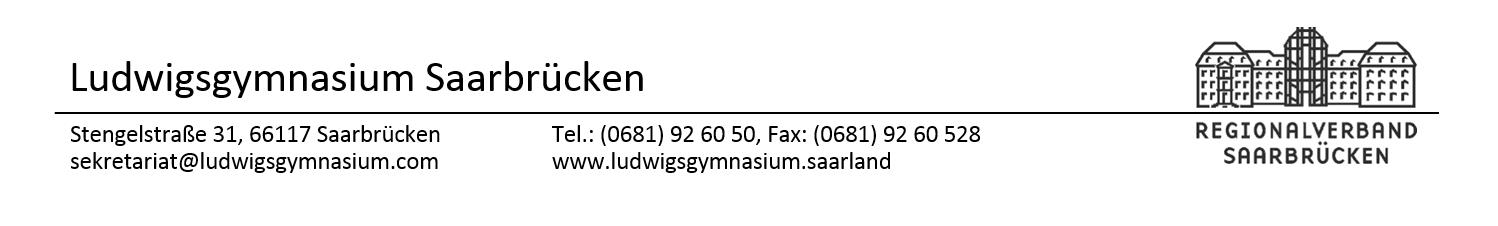      Ort / Datum                                                                         Unterschrift aller ErziehungsberechtigtenAnmeldeformular Vom Sekretariat auszufüllen: Eintrittsdatum und KlasseNachname, Vorname des KindesGeschlecht   Geburtsdatum   GeburtsdatumGeburtsort und -landStraße, Hausnummer, PLZ,Wohnort, OrtsteilStraße, Hausnummer, PLZ,Wohnort, OrtsteilZuletzt besuchte Grundschule 
mit AnschriftZuletzt besuchte Grundschule 
mit AnschriftReligionszugehörigkeitGewünschte Teilnahme am Religionsunterricht     Katholische Religion          Evangelische Religion     Katholische Religion          Evangelische Religion     Katholische Religion          Evangelische Religion     Katholische Religion          Evangelische Religion     Katholische Religion          Evangelische ReligionGewünschte Teilnahme am Religionsunterricht  Keine Teilnahme am Religionsunterricht  (Abmeldung gemäß §14 des Saarländischen Schulordnungsgesetzes)Hinweis: Wenn weder katholische noch evangelische Religion gewählt  wird, ist die Teilnahme am Ersatzfach Allgemeine Ethik verpflichtend.  Keine Teilnahme am Religionsunterricht  (Abmeldung gemäß §14 des Saarländischen Schulordnungsgesetzes)Hinweis: Wenn weder katholische noch evangelische Religion gewählt  wird, ist die Teilnahme am Ersatzfach Allgemeine Ethik verpflichtend.  Keine Teilnahme am Religionsunterricht  (Abmeldung gemäß §14 des Saarländischen Schulordnungsgesetzes)Hinweis: Wenn weder katholische noch evangelische Religion gewählt  wird, ist die Teilnahme am Ersatzfach Allgemeine Ethik verpflichtend.  Keine Teilnahme am Religionsunterricht  (Abmeldung gemäß §14 des Saarländischen Schulordnungsgesetzes)Hinweis: Wenn weder katholische noch evangelische Religion gewählt  wird, ist die Teilnahme am Ersatzfach Allgemeine Ethik verpflichtend.  Keine Teilnahme am Religionsunterricht  (Abmeldung gemäß §14 des Saarländischen Schulordnungsgesetzes)Hinweis: Wenn weder katholische noch evangelische Religion gewählt  wird, ist die Teilnahme am Ersatzfach Allgemeine Ethik verpflichtend.StaatsangehörigkeitBei Migrationshintergrund: MutterspracheIn Deutschland seit:In Deutschland seit:Vom Sekretariat auszufüllenMasernimpfschutz nachgewiesen   Geburtsurkunde / Familienstammbuch vorgelegt   Vom Sekretariat auszufüllenMasernimpfschutz nachgewiesen   Geburtsurkunde / Familienstammbuch vorgelegt   Vom Sekretariat auszufüllenMasernimpfschutz nachgewiesen   Geburtsurkunde / Familienstammbuch vorgelegt   Vom Sekretariat auszufüllenMasernimpfschutz nachgewiesen   Geburtsurkunde / Familienstammbuch vorgelegt   Vom Sekretariat auszufüllenMasernimpfschutz nachgewiesen   Geburtsurkunde / Familienstammbuch vorgelegt   Gewünschte Fremdsprachenfolge   Latein / Englisch / Französisch (Humanistischer Zweig)   Französisch / Englisch / Spanisch (Europazweig)   Latein / Englisch / Französisch (Humanistischer Zweig)   Französisch / Englisch / Spanisch (Europazweig)   Latein / Englisch / Französisch (Humanistischer Zweig)   Französisch / Englisch / Spanisch (Europazweig)   Latein / Englisch / Französisch (Humanistischer Zweig)   Französisch / Englisch / Spanisch (Europazweig)   Latein / Englisch / Französisch (Humanistischer Zweig)   Französisch / Englisch / Spanisch (Europazweig)Nachname, Vorname und Anschrift der MutterNachname, Vorname und Anschrift der MutterE-Mail-Adresse (Mutter)Telefon privat (Mutter)Handy (Mutter)Telefon beruflich (Mutter)Nachname, Vorname und Anschrift (falls abweichend) 
des VatersNachname, Vorname und Anschrift (falls abweichend) 
des VatersE-Mail-Adresse (Vater)Telefon privat (Vater)Handy (Vater)Telefon beruflich (Vater)Weitere Kontaktdaten für Notfälle Bitte Verhältnis zum Schüler 
angeben (z. B. Oma, Opa, Tante).Weitere Kontaktdaten für Notfälle Bitte Verhältnis zum Schüler 
angeben (z. B. Oma, Opa, Tante).Geschwister am Ludwigsgymnasium (Name und Klasse)Geschwister am Ludwigsgymnasium (Name und Klasse)Bereits besuchte Schulen (1)(bitte Anschrift angeben)Bereits besuchte Schulen (1)(bitte Anschrift angeben)von/bisLetzte KlasseBereits besuchte Schulen (2)(bitte Anschrift angeben)Bereits besuchte Schulen (2)(bitte Anschrift angeben)von/bisLetzte KlasseWurde eine Klasse wiederholt?    Ja        NeinWenn ja, welche?Antrag auf Härtefall     Ja        Nein Wenn ja, bitte Begründung beifügen.    Ja        Nein Wenn ja, bitte Begründung beifügen.    Ja        Nein Wenn ja, bitte Begründung beifügen.    Ja        Nein Wenn ja, bitte Begründung beifügen.Gibt es Unterrichtsbelange berührende gesundheitliche Beeinträchtigungen (z. B. Diabetes, Epilepsie, ADHS 
oder festgestellten besonderen Unterstützungsbedarf)?      Ja       Nein Wenn ja, bitte bei Anmeldung einen Gesprächstermin 
mit der Schulleitung vereinbaren.    Ja       Nein Wenn ja, bitte bei Anmeldung einen Gesprächstermin 
mit der Schulleitung vereinbaren.    Ja       Nein Wenn ja, bitte bei Anmeldung einen Gesprächstermin 
mit der Schulleitung vereinbaren.    Ja       Nein Wenn ja, bitte bei Anmeldung einen Gesprächstermin 
mit der Schulleitung vereinbaren.Wenn möglich, möchte mein Kind mit folgendem Schüler/ folgender Schülerin in eine Klasse (Name und Grundschule).Das Merkblatt Schulsachkosten-beiträge habe ich erhalten.    Ja        Nein    Ja        Nein    Ja        Nein    Ja        NeinIch stimme einer Veröffentlichung 
von Aufnahmen meines Kindes 
(z. B. auf der Schul-Homepage oder 
in Berichten über schulische Veranstaltungen) zu.       Ja        NeinHinweis: Wenn Sie einer Veröffentlichung nicht zustimmen, wird das Gesicht Ihres Kindes auf den Klassenfotos oder anderen Fotos unkenntlich gemacht.    Ja        NeinHinweis: Wenn Sie einer Veröffentlichung nicht zustimmen, wird das Gesicht Ihres Kindes auf den Klassenfotos oder anderen Fotos unkenntlich gemacht.    Ja        NeinHinweis: Wenn Sie einer Veröffentlichung nicht zustimmen, wird das Gesicht Ihres Kindes auf den Klassenfotos oder anderen Fotos unkenntlich gemacht.    Ja        NeinHinweis: Wenn Sie einer Veröffentlichung nicht zustimmen, wird das Gesicht Ihres Kindes auf den Klassenfotos oder anderen Fotos unkenntlich gemacht.Für die Anmeldung zur Nachmittagsbetreuung und Schulbuchausleihe ist jeweils ein separater Antrag nötig, der gleichzeitig mit dem Anmeldeformular abgegeben werden muss.Für die Anmeldung zur Nachmittagsbetreuung und Schulbuchausleihe ist jeweils ein separater Antrag nötig, der gleichzeitig mit dem Anmeldeformular abgegeben werden muss.Für die Anmeldung zur Nachmittagsbetreuung und Schulbuchausleihe ist jeweils ein separater Antrag nötig, der gleichzeitig mit dem Anmeldeformular abgegeben werden muss.Für die Anmeldung zur Nachmittagsbetreuung und Schulbuchausleihe ist jeweils ein separater Antrag nötig, der gleichzeitig mit dem Anmeldeformular abgegeben werden muss.Für die Anmeldung zur Nachmittagsbetreuung und Schulbuchausleihe ist jeweils ein separater Antrag nötig, der gleichzeitig mit dem Anmeldeformular abgegeben werden muss.